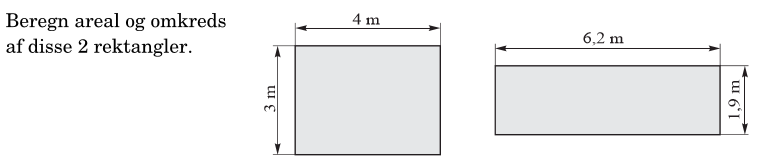 A1:		l * b	= 4m * 3m		= 12 m2A2:			=			=        m2          O1:O2: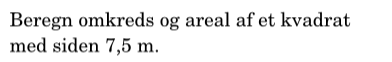 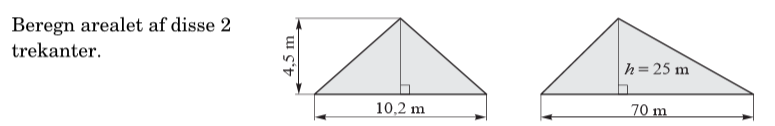 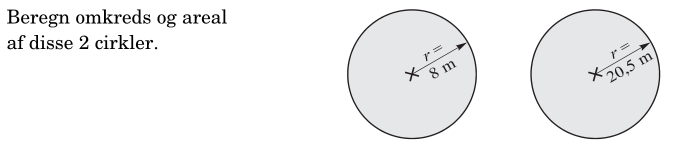 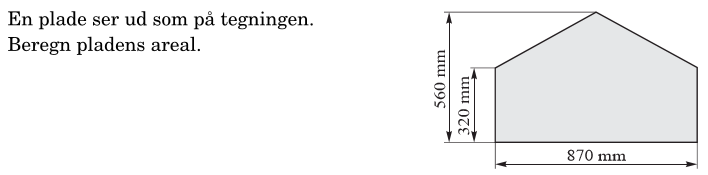 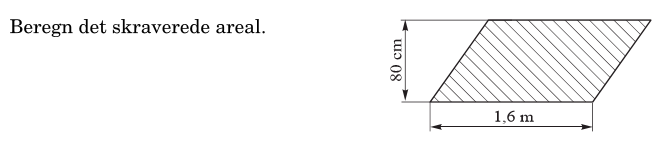 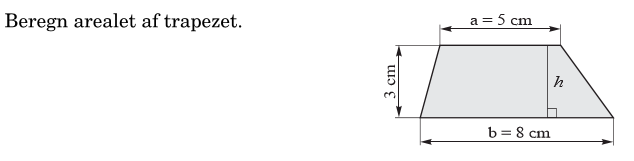 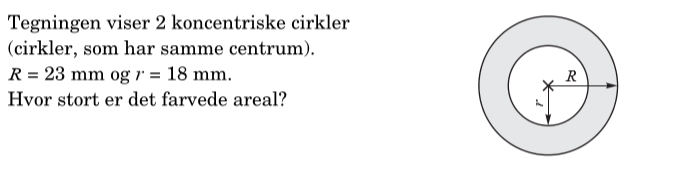 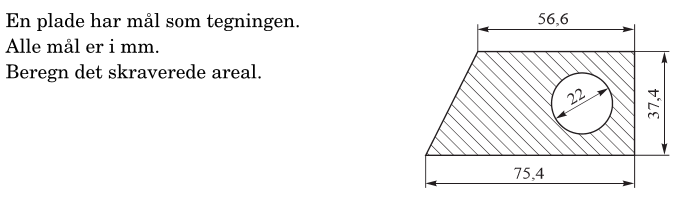 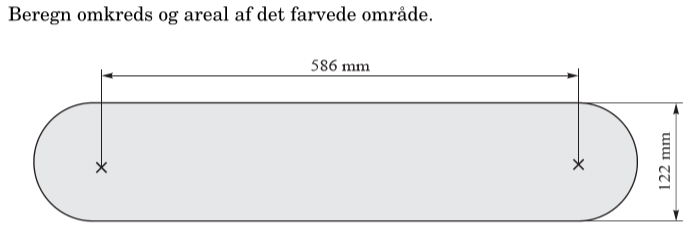 Erhvervsfagligt emne 1:Beregn arealer på din genstand.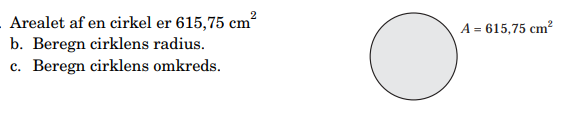 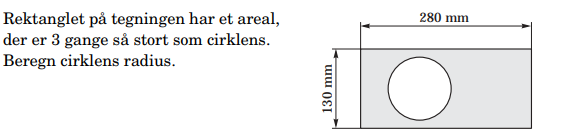 